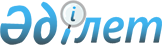 Тұрғын үй көмегін беру қағидаларын бекіту туралыҚазақстан Республикасы Өнеркәсіп және құрылыс министрінің 2023 жылғы 8 желтоқсандағы № 117 бұйрығы. Қазақстан Республикасының Әділет министрлігінде 2023 жылғы 12 желтоқсанда № 33763 болып тіркелді.
      "Тұрғын үй қатынастары туралы" Қазақстан Республикасының Заңы 10-2-бабының 9-1) тармақшасына және "Мемлекеттік көрсетілетін қызметтер туралы" Қазақстан Республикасының Заңы 10-бабының 1) тармақшасына сәйкес БҰЙЫРАМЫН:
      1. Осы бұйрыққа 1-қосымшаға сәйкес Тұрғын үй көмегін беру қағидалары бекітілсін.
      2. Осы бұйрыққа 2-қосымшаға сәйкес тізбе бойынша кейбір бұйрықтардың күші жойылды деп танылсын.
      3. Қазақстан Республикасы Өнеркәсіп және құрылыс министрлігінің Құрылыс және тұрғын үй-коммуналдық шаруашылық істері комитеті заңнамада белгіленген тәртіппен:
      1) осы бұйрықты Қазақстан Республикасы Әділет министрлігінде мемлекеттік тіркеуді;
      2) осы бұйрықты Қазақстан Республикасы Өнеркәсіп және құрылыс министрлігінің интернет-ресурсында орналастыруды қамтамасыз етсін.
      4. Осы бұйрықтың орындалуын бақылау жетекшілік ететін Қазақстан Республикасының Өнеркәсіп және құрылыс вице-министріне жүктелсін.
      5. Осы бұйрық алғашқы ресми жарияланған күнінен кейін күнтізбелік он күн өткен соң қолданысқа енгізіледі.
       "КЕЛІСІЛДІ"
      Қазақстан Республикасы
      Ауыл шаруашылығы министрлігі
       "КЕЛІСІЛДІ"
      Қазақстан Республикасы
      Еңбек және халықты әлеуметтік
      қорғау министрлігі
       "КЕЛІСІЛДІ"
      Қазақстан Республикасы
      Цифрлық даму, инновация және
      аэроғарыш өнеркәсібі министрлігі Тұрғын үй көмегін көрсету қағидалары 1-тарау. Жалпы ережелер
      1. Осы Тұрғын үй көмегін көрсету қағидалары (бұдан әрі – Қағидалар) "Тұрғын үй қатынастары туралы" Қазақстан Республикасының Заңы 10-2-бабының 9-1) тармақшасына және "Мемлекеттік көрсетілетін қызметтер туралы" Қазақстан Республикасының Заңы (бұдан әрі – Заң) 10-бабының 1) тармақшасына сәйкес әзірленді және аз қамтылған отбасыларға (азаматтарға) тұрғын үй көмегін тағайындау тәртібін айқындайды.
      2. Қағидаларда мынадай негізгі ұғымдар пайдаланылады:
      1) "Азаматтарға арналған үкімет" мемлекеттік корпорациясы (бұдан әрі – Мемлекеттік корпорация) – Қазақстан Республикасының заңнамасына сәйкес мемлекеттік қызметтерді көрсету үшін, "бір терезе" қағидаты бойынша мемлекеттік қызметтер көрсетуге өтініштерді қабылдау және көрсетілетін қызметті алушыға олардың нәтижелерін беру жөніндегі жұмысты ұйымдастыру, мемлекеттік қызметтерді электрондық нысанда көрсетуді қамтамасыз ету үшін Қазақстан Республикасы Үкіметінің шешімі бойынша құрылған заңды тұлға;
      2) аз қамтылған отбасылар (азаматтар) – Қазақстан Республикасының тұрғын үй заңнамасына сәйкес тұрғын үй көмегін алуға құқығы бар адамдар;
      3) аз қамтылған отбасының (азаматтың) жиынтық табысы – тұрғын үй көмегін тағайындау кезінде ескерілетін кіріс түрлерінің сомасы;
      4) шекті жол берілетін шығыстар – аз қамтылған отбасының (азаматтың) бір айда кондоминиум объектісін басқаруға және кондоминиум объектісінің ортақ мүлкін күтіп-ұстауға, оның ішінде кондоминиум объектісінің ортақ мүлкін күрделі жөндеуге, коммуналдық қызметтер мен телекоммуникация желісіне қосылған телефон үшін абоненттік төлемақының өсуі бөлігінде байланыс қызметтерін тұтынуға, мемлекеттік тұрғын үй қорынан берілген тұрғынжайды және жеке тұрғын үй қорынан жергілікті атқарушы орган жалдаған тұрғынжайды пайдалануға жұмсаған шығыстарының шекті жол берілетін деңгейінің аз қамтылған отбасының (азаматтың) жиынтық кірісіне проценттік қатынасы;
      5) "электрондық үкіметтің" веб-порталы – нормативтік құқықтық базаны қоса алғанда, бүкіл шоғырландырылған үкіметтік ақпаратқа және электрондық нысанда көрсетілетін мемлекеттік қызметтерге, табиғи монополиялар субъектілерінің желілеріне қосуға техникалық шарттарды беру жөніндегі қызметтерге және квазимемлекеттік сектор субъектілерінің қызметтеріне қол жеткізудің бірыңғай терезесі болатын ақпараттық жүйе.
      Ескерту. 2-тармаққа өзгеріс енгізілді - ҚР Өнеркәсіп және құрылыс министрінің 13.03.2024 № 97 (алғашқы ресми жарияланған күнінен кейін күнтізбелік он күн өткен соң қолданысқа енгізіледі) бұйрығымен.


      3. Мемлекеттік қызмет аз қамтылған отбасыларға (азаматтарға) (бұдан әрі – көрсетілетін қызметті алушы) тегін негізде көрсетіледі. Тұрғын үй көмегін тағайындау (бұдан әрі – мемлекеттік көрсетілетін қызмет) Астана, Алматы және Шымкент қалаларының, аудандардың және облыстық маңызы бар қалалардың жергілікті атқарушы органдарымен (бұдан әрі – көрсетілетін қызметті беруші) көрсетіледі.
      Тұрғын үй көмегі жергілікті бюджет қаражаты есебінен жалғыз тұрғынжай ретінде Қазақстан Республикасының аумағында меншік құқығында тұрған тұрғынжайда тұрақты тіркелген және тұратын, көрсетілетін қызметті алушыларға, сондай-ақ мемлекеттік тұрғын үй қорынан берілген тұрғынжайды және жеке тұрғын үй қорынан жергілікті атқарушы орган жалдаған тұрғынжайды жалдаушыларға (қосымша жалдаушыларға):
      кондоминиум объектісін басқаруға және кондоминиум объектісінің ортақ мүлкін күтіп-ұстауға, оның ішінде кондоминиум объектісінің ортақ мүлкін күрделі жөндеуге жұмсалатын шығыстарға;
      коммуналдық қызметтерді және телекоммуникация желісіне қосылған телефон үшін абоненттік төлемақының өсуі бөлігінде байланыс қызметтерін тұтынуға;
      мемлекеттік тұрғын үй қорынан берілген тұрғынжайды және жеке тұрғын үй қорынан жергілікті атқарушы орган жалдаған тұрғынжайды пайдаланғаны үшін шығыстарды төлеуге беріледі.
      Көрсетілетін қызметті алушылардың тұрғын үй көмегін есептеуге қабылданатын шығыстары жоғарыда көрсетілген бағыттардың әрқайсысы бойынша шығыстардың жиыны ретінде айқындалады.
      Тұрғын үй көмегі кондоминиум объектісін басқаруға және кондоминиум объектісінің ортақ мүлкін күтіп-ұстауға, оның ішінде кондоминиум объектісінің ортақ мүлкін күрделі жөндеуге жұмсалатын шығыстарды, коммуналдық қызметтерді және телекоммуникация желісіне қосылған телефон үшін абоненттік төлемақының өсуі бөлігінде байланыс қызметтерін тұтынуға, мемлекеттік тұрғын үй қорынан берілген тұрғынжайды және жеке тұрғын үй қорынан жергілікті атқарушы орган жалдаған тұрғынжайды пайдаланғаны үшін шығыстарды төлеу сомасы мен көрсетілетін қызметті алушылардың осы мақсаттарға жұмсайтын шығыстарының жергілікті өкілді органдар 10 пайыздан асырмай белгілеген шекті жол берілетін деңгейінің арасындағы айырма ретінде айқындалады.
      4. Тұрғын үй көмегі көрсетілген қызметті алушыларға кондоминиум объектісін басқаруға және кондоминиум объектісінің ортақ мүлкін күтіп-ұстауға, оның ішінде кондоминиум объектісінің ортақ мүлкін күрделі жөндеуге жеткізушілер ұсынған ай сайынғы жарналар туралы шоттарға және шығыстар сметасына сәйкес бюджет қаражаты есебінен көрсетіледі. Тұрғын үй көмегiн көрсетудiң мөлшерiн және тәртiбiн республикалық маңызы бар қалалардың, астананың, аудандардың, облыстық маңызы бар қалалардың жергiлiктi өкiлдi органдары "Тұрғын үй қатынастары туралы" Қазақстан Республикасының Заңы 97 бабының 5 тармағына сәйкес айқындайды.
      5. Көрсетілетін қызметті алушы (немесе оның сенiмхатқа, заңдарға, сот шешiмiне не әкiмшiлiк құжатқа негiзделген өкiлi) тұрғын үй көмегін тағайындау үшін Мемлекеттік корпорацияға немесе "электрондық үкімет" веб-порталына тоқсанына бір рет жүгінуге құқылы. 2-тарау. Тұрғын үй көмегін тағайындау тәртібі
      6. Көрсетілетін қызметті алушы мемлекеттік қызметті алу үшін көрсетілетін қызметті берушіге "электрондық үкімет" веб-порталы немесе Мемлекеттік корпорация арқылы осы Қағидаларға 1-қосымшаға сәйкес нысан бойынша Тұрғын үй көмегін тағайындау туралы өтініш жолдайды.
      "Тұрғын үй көмегін тағайындау" мемлекеттік қызметті көрсетуге қойылатын негізгі талаптардың тізбесі осы Қағидаларға 2-қосымшада көрсетілген.
      Көрсетілетін қызметті алушы (немесе нотариалды куәландырған сенімхат бойынша оның өкілі) тұрғын үй көмегін тағайындау үшін Мемлекеттік қызметін көрсетуге қойылатын негізгі талаптар тізбесінің 8-тармағына сәйкес құжаттарды ұсынады.
      Осы тармақта көзделмеген құжаттарды талап етуге жол берілмейді. Меншік құқығында (Қазақстан Республикасы бойынша) тұрғын үйдің болуы немесе болмауы туралы мәліметтерді көрсетілетін қызметті беруші ақпараттық жүйелер арқылы алады.
      Көрсетілетін қызметті алушы (немесе нотариалды куәландырған сенімхат бойынша оның өкілі) қайта өтініш берген кезде осы Қағидалардың 11-тармағында көзделген жағдайды қоспағанда, өтініш бергенге дейін өткен тоқсан үшін отбасының кірістерін растайтын құжаттарды және коммуналдық шығыстардың шоттарын ғана ұсынады.
      7. Мемлекеттік корпорация арқылы құжаттар қабылданған кезде көрсетілетін қызметті алушыға тиісті құжаттардың қабылданғаны туралы қолхат беріледі.
      8. Мемлекеттік қызметін көрсетуге қойылатын негізгі талаптар тізбесінің 8-тармағында көзделген құжаттар топтамасы толық ұсынылмаған жағдайда, Мемлекеттік корпорацияның қызметкері осы Қағидаларға 3-қосымшаға сәйкес нысанда құжаттарды қабылдаудан бас тарту туралы қолхат береді.
      9. "Электрондық үкімет" веб-порталы арқылы өтініш берген жағдайда көрсетілетін қызметті алушының "жеке кабинетіне" мемлекеттік көрсетілетін қызмет көрсетуге сұрау салуының қабылдағаны туралы мәртебе, сондай-ақ мемлекеттік көрсетілетін қызметтің нәтижесін алу күні мен уақыты көрсетіле отырып, хабарлама жіберіледі.
      10. Мемлекеттік корпорация өтінішті ақпараттық жүйе арқылы қабылдайды және оны тұрғын үй көмегін тағайындауды жүзеге асыратын көрсетілетін қызметті берушіге жібереді.
      11. Көрсетілетін қызметті беруші тұрғын үй көмегін көрсетуден осы Қағидалардың 18-тармағында қарастырылған тәртіппен және мерзімдерде бас тартады.
      12. Тұрғын үй көмегін көрсету туралы шешім қабылдау немесе көрсетуден бас тарту туралы дәлелді жауап беру тұрғын үй көмегін тағайындаушы көрсетілетін қызметті берушімен жүзеге асырылады. Тұрғын үй көмегінің тағайындалуы туралы хабарлама немесе бас тарту туралы дәлелді жауап Мемлекеттік корпорацияға немесе "жеке кабинетке" электрондық құжат түрінде жолданады.
      13. Құжаттарды қарау және тұрғын үй көмегін көрсету туралы шешім қабылдау немесе көрсетуден бас тарту туралы дәлелді жауап беру мерзімі Мемлекеттік корпорациядан немесе "электрондық үкімет" веб-порталынан құжаттардың толық топтамасын алған күннен бастап 8 (сегіз) жұмыс күнін құрайды.
      14. Мемлекеттік қызмет көрсету процесінде көрсетілетін қызметті берушінің құрылымдық бөлімшелері (жұмыскерлерінің) әрекеті:
      1) көрсетілетін қызметті берушінің кеңсесі Мемлекеттік қызметін көрсетуге қойылатын негізгі талаптар тізбесінің 8-тармағында көрсетілген құжаттармен өтінішті олар түскен күні тіркеуді жүзеге асырады.
      Көрсетілетін қызметті алушы жұмыс уақыты аяқталғаннан кейін, демалыс және мереке күндері Қазақстан Республикасының еңбек заңнамасына сәйкес өтініш берген жағдайда, өтінішті қабылдау және мемлекеттік қызметті көрсету нәтижесін беру келесі жұмыс күні жүзеге асырылады;
      2) көрсетілетін қызметті берушінің орындаушысы өтінішті құжаттармен бірге осы Қағидалардың талаптарына сәйкестігін – 2 (екі) жұмыс күні ішінде қарайды.
      Көрсетілетін қызметті алушы құжаттардың толық топтамасын ұсынған кезде жауапты құрылымдық бөлімшенің қызметкері 5 (бес) жұмыс күні ішінде өтініш берушінің жеке басын куәландыратын құжатты, отбасының кірісін растайтын құжаттарды (тиісті мемлекеттік ақпараттық жүйелерден алынатын мәліметтерді қоспағанда), жұмыс орнынан анықтама немесе жұмыссыз адам ретінде тіркелуі туралы анықтаманы (тиісті мемлекеттік ақпараттық жүйелерден алынатын мәліметтерді қоспағанда), балаларға және асырауындағы басқа да адамдарға алименттер туралы мәліметтерді, банктік шотты, тұрғын үйді (тұрғын ғимаратты) күтіп-ұстауға арналған ай сайынғы жарналардың мөлшері туралы шотты, коммуналдық қызметтерді тұтыну шоттарды, телекоммуникация қызметтері үшін түбіртек-шот немесе байланыс қызметтерін көрсетуге арналған шарттың көшірмесін, жеке тұрғын үй қорынан жергілікті атқарушы орган жалдаған тұрғын үйді пайдаланғаны үшін жергілікті атқарушы орган берген жалдау ақысының мөлшері туралы шотты сәйкестікке тексереді.
      3) көрсетілетін қызметті берушінің орындаушысы өтінішті құжаттармен қарау нәтижелері бойынша тұрғын үй көмегін тағайындау туралы хабарламаны не көрсетілетін қызметті беруші басшысының ЭЦҚ-сы қойылған дәлелді бас тартуды ресімдейді және көрсетілетін қызметті алушының "жеке кабинеті" немесе Мемлекеттік корпорация арқылы – 1 (бір) жұмыс күні ішінде жолдайды.
      Қазақстан Республикасы Әкімшілік рәсімдік-процестік кодексінің (бұдан әрі – ҚР ӘРПК) 73-бабына сәйкес мемлекеттік қызметті көрсетуден бас тарту үшін негіздер анықталған кезде көрсетілетін қызметті беруші көрсетілетін қызметті алушыға мемлекеттік қызметті көрсетуден бас тарту туралы алдын ала шешім, сондай-ақ алдын ала шешім бойынша көрсетілетін қызметті алушыға позициясын білдіру мүмкіндігі үшін тыңдауды өткізу уақыты мен орны (тәсілі) туралы хабарлайды.
      Тыңдау туралы хабарлама мемлекеттік қызмет көрсету мерзімі аяқталғанға дейін кемінде 3 (үш) жұмыс күні бұрын жіберіледі. Тыңдау хабарлама жасалған күннен бастап 2 (екі) жұмыс күнінен кешіктірілмей жүргізіледі. Тыңдау нәтижелері бойынша көрсетілетін қызметті алушыға көрсетілетін қызметті берушінің уәкілетті тұлғасының ЭЦҚ қойылған электрондық құжат нысанында не қағаз жеткізгіште оң нәтиже не мемлекеттік қызметті көрсетуден дәлелді бас тарту жіберіледі.
      15. Мемлекеттік корпорация арқылы дайын құжаттарды беру жеке басын куәландыратын құжатты немесе цифрлық құжаттар сервисі арқылы электрондық құжатты көрсеткен кезде жүзеге асырылады (жеке басын сәйкестендіру үшін).
      16. Заңның 5-бабы 2-тармағының 11) тармақшасына сәйкес көрсетілетін қызметті беруші Қазақстан Республикасы Көлік және коммуникация министрінің міндетін атқарушының 2013 жылғы 14 маусымдағы № 452 бұйрығымен бекітілген (Нормативтік құқықтық актілерді мемлекеттік тіркеу тізілімінде № 8555 болып тіркелген) Мемлекеттік көрсетілетін қызметтерді көрсету мониторингінің ақпараттық жүйесіне мемлекеттік көрсетілетін қызметті көрсету сатысы туралы деректер енгізу қағидаларына сәйкес мемлекеттік қызмет көрсету сатысы туралы деректерді енгізуді қамтамасыз етеді.
      17. Қағидаларға өзгерістер және (немесе) толықтырулар енгізілген кезде тұрғын үй қатынастары мен тұрғын үй коммуналдық шаруашылық саласындағы уәкілетті орган көрсетілетін қызметті берушілерге, Мемлекеттік корпорацияға, "электрондық үкіметтің" ақпараттық-коммуникациялық инфрақұрылымының операторына Бірыңғай байланыс орталығына осындай өзгерістер және (немесе) толықтырулар туралы ақпаратты 3 (үш) жұмыс күні ішінде жібереді.
      18. Көрсетілетін қызметті беруші мынадай негіздер бойынша:
      1) мемлекеттік қызметті алу үшін көрсетілетін қызметті алушы ұсынған құжаттардың және (немесе) оларда қамтылған деректердің (мәліметтердің) дәйексіздігі анықталған;
      2) көрсетілетін қызметті алушының және (немесе) мемлекеттік қызметті көрсету үшін қажетті ұсынылған материалдардың, объектілердің, деректер мен мәліметтердің осы Қағидаларда белгіленген талаптарға сәйкес келмеуі;
      3) көрсетілетін қызметті алушыға қатысты белгілі бір мемлекеттік қызметті алуды талап ететін қызметке немесе жекелеген қызмет түрлеріне тыйым салу туралы заңды күшіне енген сот шешімі (үкімі) болған жағдайда;
      4) көрсетілетін қызметті алушыға қатысты заңды күшіне енген сот шешімі бар, соның негізінде көрсетілетін қызметті алушы мемлекеттік көрсетілетін қызметті алуға байланысты арнайы құқықтан айырылғанда мемлекеттік қызмет көрсетуден бас тартады. 3-тарау. Аз қамтылған отбасының (азаматтың) жиынтық кірісін есептеу тәртібі
      19. Тұрғын үй көмегін алуға үміткер көрсетілетін қызметті алушының жиынтық кірісін тұрғын үй көмегін тағайындауды жүзеге асыратын көрсетілетін қызметті беруші есептейді.
      20. Көрсетілетін қызметті алушының жиынтық кірісін есептеу кезінде Қазақстан Республикасында және одан тыс жерлерде есепті кезеңде алынған кірістердің барлық түрлері ескеріледі:
      1) еңбекақы, әлеуметтік төлемдер түрінде алынатын кірістер;
      2) "Неке (ерлі-зайыптылық) және отбасы туралы" Қазақстан Республикасының Кодексінде көрсетілген балаларға және басқа да асырауындағыларға алимент түріндегі кірістер;
      3) жеке қосалқы шаруашылықтан – мал мен құс ұстауды, бағбандықты, бақша өсіруді қамтитын үй жанындағы шаруашылықтан түсетін кірістер;
      4) кәсіпкерлік қызметтен түсетін кірістер;
      5) жылжымайтын мүлікті және жылжымалы мүлікті жалға беруден және сатудан түсетін кірістер;
      6) бағалы қағаздардан түсетін кірістер;
      7) жылжымайтын мүлікті, жылжымалы мүлікті және басқа да мүлікті сыйға тарту, мұрагерлікке алу түрінде алынған кірістер;
      8) өтеусіз алынған ақша түріндегі кірістер;
      9) ақша салымдары және депозиттер бойынша сыйақылар (мүдде) түріндегі кірістер;
      10) конкурстарда, жарыстарда (олимпиадаларда), фестивальдарда алынған, салымдар мен борышкерлік бағалы қағаздарды қоса алғанда, лотереялар, ұтыстар бойынша ақшалай және (немесе) заттай түрдегі кірістер;
      21. Осы Қағидалардың 20-тармағы 5), 6), 7), 8), 9) және 10) тармақшаларында көрсетілген кірістер алынған уақытта ескеріледі және өтініш берушінің растайтын құжаттар қоса берілген еркін нысандағы жазбаша өтінішімен расталады.
      22. Жылжымайтын мүлiктi немесе жылжымалы мүлікті жалға беруден түскен кірістер жалдаушының (жалға алушының) төлемі туралы растайтын құжаттары бар мүліктік жалдау (жалға алу) шартының көшірмесін ұсынумен расталады.
      23. Отбасы (азамат) көрсеткен жылжымайтын мүлікті және (немесе) жылжымалы мүлікті сатудан алынған кірістер сату-сатып алу шартының көшірмесімен расталады.
      Сатылған сол тоқсанда жылжымайтын және (немесе) жылжымалы мүлікті сатып алған жағдайда, сатып алынған жылжымайтын және (немесе) жылжымалы мүліктің құны мен сатудан алынған сома арасындағы айырма көрсетілетін қызметті алушының жиынтық кірісінде ескеріледі.
      24. Мыналар көрсетілетін қызметті алушының жиынтық кірісін есептеу кезінде жеке тұлғаның кірісі ретінде қарастырылмайды:
      1) атаулы әлеуметтік көмек;
      2) тұрғын үй көмегі;
      3) жерлеуге арналған біржолғы жәрдемақы;
      4) жеті жасқа дейінгі мүгедектігі бар балаларға мүгедектігі бойынша мемлекеттік әлеуметтік жәрдемақылар;
      5) бірінші, екінші, үшінші топтардағы жеті жастан он сегіз жасқа дейінгі мүгедектігі бар балаларға мүгедектігі бойынша мемлекеттік әлеуметтік жәрдемақылар;
      6) жеті жасқа дейінгі мүгедектігі бар балаларға арнаулы мемлекеттік жәрдемақылар;
      7) бірінші, екінші, үшінші топтардағы жеті жастан он сегіз жасқа дейінгі мүгедектігі бар балаларға арнаулы мемлекеттік жәрдемақылар;
      8) "Алтын алқа", "Күміс алқа" алқаларымен наградталған немесе бұрын "Батыр ана" атағын алған, І және ІІ дәрежелі "Ана даңқы" ордендерімен наградталған көп балалы аналарға тағайындалатын және төленетін ай сайынғы мемлекеттік жәрдемақылар;
      9) жоғары білім беру бағдарламаларын іске асыратын білім беру ұйымдарында оқитын студенттерге, техникалық және кәсіптік, орта білімнен кейінгі білімнің (училищелердің, колледждердің) білім беру бағдарламаларын іске асыратын білім беру ұйымдарының студенттеріне төленетін мемлекеттік атаулы және атаулы стипендияларды қоса алғанда степендиялар;
      10) отбасына төтенше жағдайлар салдарынан денсаулығы мен мүлкіне келтірілген зиянды өтеу мақсатында көрсетілген көмек;
      11) бала тууға байланысты берілетін біржолғы мемлекеттік жәрдемақылар;
      12) Қазақстан Республикасының білім саласындағы заңнамасына сәйкес білім беру ұйымдарында кірісі аз қамтылған отбасылардан шыққан студенттерге көрсетілетін материалдық көмек;
      13) азық-түлік өнімдері бағасының қымбаттауына байланысты "Әлеуметтік көмек көрсетудің, оның мөлшерлерін белгілеудің және аз қамтылған азаматтардың жекелеген санаттарының тізбесін айқындаудың үлгілік қағидаларын бекіту туралы" Қазақстан Республикасы Үкіметінің 2023 жылғы 30 маусымдағы № 523 қаулысына (бұдан әрі – Үлгілік қағидалар) сәйкес кірісі аз азаматтарға мемлекеттік бюджеттен және өзге де көздерден көрсетілген ақшалай немесе зат түріндегі көмек;
      14) үлгілік қағидаларға сәйкес көрсетілетін біржолғы ақшалай көмек;
      15) өтеусіз алынған ақша түріндегі кірісті қоспағанда, қайырымдылық көмек;
      16) азаматтардың тегін немесе жеңілдікпен протездеуге бару жолына ақы төлеу;
      17) протездеу уақытында азаматтарды ұстау;
      18) азаматтардың елді мекеннен тыс жерлерге емделуге тегін немесе жеңілдікпен жол жүру құны;
      19) Қазақстан Республикасының заңнамасына сәйкес көрсетілген заттай көмек:
      дәрілік препараттар;
      санаторлық-курорттық емдеу;
      протездік-ортопедиялық бұйымдар (жасау және жөндеу);
      мүгедектігі бар адамға бөлінген жүріп-тұру құралдары (кресло-арбалар) мен оңалту құралдары;
      Қазақстан Республикасы Үкіметінің 2008 жылғы 25 қаңтардағы № 64 қаулысымен бекітілген Мемлекеттік білім беру ұйымдарының мемлекеттік атаулы әлеуметтік көмек алмайтын, жан басына шаққандағы кірісі ең төменгі күнкөріс деңгейінің шамасынан төмен отбасылардан шыққан білім алушылары мен тәрбиеленушілеріне, жетім балаларға, ата-анасының қамқорлығынсыз қалған балаларға, төтенше жағдайлардың салдарынан шұғыл жәрдемді талап ететін отбасылардан шыққан балаларға және мемлекеттік білім беру ұйымдарының отбасылардан шыққан білім алушылары мен тәрбиеленушілеріне қаржылық және материалдық көмек көрсетуге бөлінетін қаражатты қалыптастыру, жұмсау бағыты және есепке алу қағидаларына сәйкес ұсынылатын білім алушылар мен тәрбиеленушілердің өзге де санаттарына мемлекеттік атаулы әлеуметтік көмек алуға құқығы бар, сондай-ақ мемлекеттік атаулы әлеуметтік көмек алмайтын отбасылардан шыққан, және жетім балаларға, ата-анасының қамқорлығынсыз қалған, отбасыларда тұратын балаларға, төтенше жағдайлардың салдарынан шұғыл жәрдемді талап ететін отбасылардан шыққан балаларға және білім алушылар мен тәрбиеленушілердің өзге де санаттарына жан басына шаққандағы орташа кірісі ең төмен күнкөріс деңгейінің шамасынан төмен балаларға материалдық көмек;
      бір жастан алты жасты қоса алғанға дейінгі әрбір балаға ай сайынғы қосымша төлем шеңберінде ұсынылатын көмек;
      20) жетім баланы және (немесе) ата-ананың қамқорлығынсыз қалған баланы асырап алумен байланысты біржолғы төлемдер;
      21) "Қазақстан Республикасы азаматтарының борыш жүктемесін азайту жөніндегі шаралар туралы" Қазақстан Республикасы Президентінің 2019 жылғы 26 маусымдағы № 34 Жарлығына сәйкес кепілсіз тұтынушылық қарыздар бойынша берешекті екінші деңгейдегі банктерде және микроқаржы ұйымдарында біржолғы өтеу;
      22) тұрғын үй заңнамасында белгіленген тәртіппен қарыз бойынша бастапқы төлемнің бір бөлігін жабуға арналған тұрғын үй сертификаттарының сомасы;
      23) Қазақстан Республикасы Индустрия және инфрақұрылымдық даму министрінің 2022 жылғы 8 ақпандағы № 60 бұйрығымен бекітілген (Нормативтік құқықтық актілерді мемлекеттік тіркеу тізілімінде № 26793 болып тіркелген) Жеке тұрғын үй қорынан жалға алынған тұрғынжай үшін азаматтардың жекелеген санаттарына төлемдер тағайындау және жүзеге асыру қағидаларына сәйкес жеке тұрғын үй қорынан жалға алынған тұрғын үй үшін азаматтардың жекелеген санаттарына тұрғын үй төлемдері.
      25. Көрсетілетін қызметті алушының кірісін есептеген кезде мынадай:
      1) толық мемлекеттік қамсыздандырудағы адамдар;
      2) мерзімді әскери қызметтегі адамдар;
      3) бас бостандығынан айыру орындарындағы, мәжбүрлі емдеудегі адамдарды қоспағанда, бір елді мекен шегінде тіркелген бірге тұратын, мүліктік және жеке мүліктік емес құқықтармен және некеден (ерлі-зайыптылықтан), туыстықтан, жекжаттықтан, бала асырап алудан немесе балаларды тәрбиеге алудың өзге нысандарынан туындайтын міндеттермен байланысты отбасы мүшелері, сондай-ақ іс жүзінде бірге тұратын, бірақ некеде тұрмайтын бірге тұратын адамдар ескеріледі.
      Бірге тұру фактісі:
      отбасының тұрғылықты жерінен тыс жерде еңбек қызметін жүзеге асыратын еңбекке қабілетті отбасы мүшелеріне;
      мемлекеттің толық қамсыздандыруындағы ұйымдардан басқа, интернат ұйымдарында оқитын, сондай-ақ Қазақстан Республикасының орта, техникалық және кәсіптік, орта білімнен кейінгі, жоғары және (немесе) жоғары оқу орнынан кейінгі білім беру ұйымдарында күндізгі оқу нысаны бойынша оқитын балаларға олар кәмелеттік жасқа толғаннан кейін білім беру ұйымдарын бітіретін уақытқа дейін (бірақ жиырма үш жасқа толғанға дейін) талап етілмейді.
      Тұрғын үй көмегін алуға үміткер отбасының құрамы тұрғын үй көмегіне өтініш берген сәтінде есепке алынады.
      26. Есептік кезеңде құрамында өзгерістер болған көрсетілетін қызметті алушының жиынтық кірісін есептеу кезінде келген отбасы мүшесінің кірісі келген күнінен бастап есепке алынады. Есепті кезеңде отбасы мүшесі кеткен кезде отбасының жиынтық кірісі кеткен күнінен бастап отбасының кеткен мүшесіне келетін жан басына шаққандағы орташа кіріс шегеріле отырып есептеледі.
      27. Отбасының жан басына шаққандағы орташа кіріс есептеу кезеңіндегi көрсетілетін қызметті алушының жиынтық кірісін көрсетiлген кезеңдегi айлардың санына және отбасы мүшелерiнiң санына бөлу жолымен есептеледi.
      28. Шетелдiк валютада алынған кіріс "Валюталарды айырбастаудың нарықтық бағамын айқындау және қолдану тәртібін белгілеу туралы" Қазақстан Республикасы Ұлттық Банкі Басқармасының 2013 жылғы 25 қаңтардағы № 15 қаулысында және Қазақстан Республикасы Қаржы министрінің 2013 жылғы 22 ақпандағы № 99 бұйрығында (Нормативтік құқықтық актілерді мемлекеттік тіркеу тізілімінде № 8378 болып тіркелген) белгіленген тәртіппен валюталарды айырбастаудың нарықтық бағамы бойынша ұлттық валютаға қайта есептеледi.
      29. Зат түрінде алынған кірістер көрсетілетін қызметті алушының жиынтық кірісінде өтініш беруші алынған кіріс туралы мәліметтерде көрсеткен ақшалай баламасымен есептеледі.
      30. Отбасы көрінеу жалған ақпарат және (немесе) дәйексіз құжаттар ұсынған жағдайда жиынтық кірісті есептеу жүргізілмейді.
      Отбасы тұрғын үй көмегін заңсыз тағайындауға алып келген көрінеу жалған ақпарат және (немесе) дәйексіз құжаттар берген кезде өтініш беруші мен оның отбасына атаулы әлеуметтік көмек төлеу оның тағайындалған бүкіл кезеңі үшін тоқтатылады.
      31. Жиынтық кірістің құрамына қызметкерлер еңбек және қызметтiк мiндеттерiн атқару кезiнде олардың өмiрi мен денсаулығына келтiрілген зиянды өтеу туралы Қазақстан Республикасының еңбек заңнамасына сәйкес жұмыс беруші төлейтiн бiржолғы төлемдер мен ай сайынғы сомалар қосылады.
      32. Есептi кезеңнен асып түсетiн кезеңнiң кірісі бiр мезгілде алынған кезде (оның iшiнде жалақы, төлемдер, алименттер бойынша берешектер), алынған кіріс, сол кіріс алынған айлардың санына бөлiнедi және есептi кезеңге келетiн айлардың санына көбейтiледi.
      Жұмысты азаматтық-құқықтық шарт бойынша (мердiгерлiк және басқа) орындайтын адамдардың кірісі шарт қолданылатын бүкiл кезеңге жиынтықталады. Алынған кіріс жұмысты орындау үшiн шартта көзделген айлардың санына бөлiнедi және есептi кезеңге келетiн айлардағы жиынтық кірісте есепке алынады.
      Өтініш беруші ұсынған мәліметтерге сәйкес келмеген кезде азаматтық-құқықтық шарт бойынша алынған кіріс шарттың көшірмесімен және тапсырыс берушінің жүгінер алдындағы тоқсанға алынған орындалған жұмыс (қызметтер) үшін сыйақы төлемінің мөлшері туралы анықтамасымен расталады.
      Азаматтық шарт жасамай жұмыспен қамтылған адамдардың жиынтық кірісі олардың өтініші негізінде расталады. Бұл жағдайда орындалған жұмыстар (қызметтер) үшін сыйақы төлемінің заттай бөлігі нарықтық бағамен ақшалай эквивалентте жиынтық кіріске қосылады.
      33. Азаматтық-құқықтық шарт бойынша, оның iшiнде ғылым, әдебиет, өнер, мәдениет туындыларын жасауға, шығаруға, орындауға алынған, осы шарт есебiне аванспен төленетiн сыйақылар аванс берудiң бүкiл кезеңіне (ай сайын теңдей үлеспен) есепке алынады, ал қалған сома шарттың аванс бергеннен кейiнгi қолданылу кезеңiне (ай сайын теңдей үлеспен) есепке алынады.
      34. Авторлық сыйақылар (шарттар болмаған кезде), сондай-ақ жаңалық ашқаны, өнертабыстары мен рационализаторлық ұсыныстары үшiн сыйақылар көрсетілетін қызметті алушының жиынтық кірісіне сыйақы сомасын ол алынған айлардың санына бөлуден алынған үлес мөлшерiнде қосылады және есептi кезеңге келетiн айлардың санына көбейтiледi.
      35. Өтініш беруші ұсынған, еңбекақы түрінде алынған кірістер жұмыс берушінің еркін нысандағы анықтамаларымен расталады.
      Республикалық бюджет есебінен әлеуметтік төлемдер түрінде кірістер алу зейнетақы немесе жәрдемақы алушы куәлігінің көшірмесімен не Мемлекеттік корпорацияның бөлімдері беретін анықтамалармен расталады.
      36. Көрсетілетін қызметті алушының кәсіпкерлік қызметтен түскен жиынтық кірісін есептеген кезде мыналардан түскне кірістер ескеріледі:
      1) өнімді (жұмыстарды, көрсетілетін қызметтерді) сатудан;
      2) тауарлық-материалдық құндылықтарды, мүлікті сату кезінде құнының өсуінен;
      3) шаруа (фермер) қожалығының қызметі нәтижесінде және шартты жер үлесі мен мүліктік пайлардан алынған.
      Шаруа қожалығы мүшелерінің жиынтық кірісін есептеу Қазақстан Республикасы Қаржы министрінің 2018 жылғы 12 ақпандағы № 166 бұйрығымен бекітілген (Нормативтік құқықтық актілерді мемлекеттік тіркеу тізілімінде № 16448 болып тіркелген) Салық есептілігін жасау қағидаларына сәйкес салық органдарына ұсынылатын, алынған кірістер туралы декларацияда көрсетілген ауыл шаруашылығы өнімдерін сатудан нақты алынған кіріс ескеріле отырып жүргізіледі. Бұл ретте жылдық кіріс он екі айға бөлінеді және оның тиісті бөлігі айқындалатын кезеңдегі жалпы жиынтық кіріске қосылады;
      4) адамның кәсіпкерлік қызметті жүзеге асырудан алған бір айдағы кірісі алдыңғы салық кезеңі үшін мәлімделген кірістің сомасын осындай салық кезеңіндегі айлар санына бөлу жолымен, бірақ айлық есептік көрсеткіштің 25 еселенген мөлшерінен кем болмайтындай айқындалады.
      Жиынтық кіріс алынған шаманы не есепке жатқызу үшін белгіленген кіріс мөлшерін үш айға көбейту жолымен айқындалады.
      Бұл ретте патент негізінде арнаулы салық режимін қолданатын дара кәсіпкерлер бойынша бір айдағы кіріс сомасы патенттің құнын есептеу кезінде мәлімделген кіріс сомасын осы есепте көрсетілген айлар санына бөлу жолымен, бірақ айлық есептік көрсеткіштің 25 еселенген мөлшерінен төмен болмайтындай айқындалады.
      37. Балаларға және басқа да асырауындағыларға арналған алимент көрсетілетін қызметті алушының жиынтық кіріс құрамында ескеріледі.
      Алименттер, сондай-ақ алимент төлеушiнiң жалақысын қайта есептеуге байланысты алынған алименттiң қосымша сомасы көрсетілетін қызметті алушының жиынтық кірісінде олардың алынған уақыты бойынша ескеріледі.
      Отбасы мүшесі алатын алименттер көрсетілетін қызметті алушының жиынтық кірісінде ескеріледі, ал отбасы мүшесінің басқа отбасында тұрып жатқан балаларға төлейтін алименттері кірісінен алып тасталынады.
      38. Асырауындағыларды асырап-бағуға мiндеттi адамның тұрғылықты жерi туралы мәлiметтердiң болмауы себебiнен адамдардың алимент өндiрiп алуға мүмкiндiгi болмаған жағдайда, отбасының жиынтық кірісі көрсетiлген адамның iздеуде жүргенi туралы тиiстi органдардан құжаттарды қоса бере отырып, жазбаша еркін нысандағы өтiнiш негiзiнде есептеледi.
      Төлеушi:
      1) жұмыс iстемесе және мансаптық орталықта тұрғылықты жерінде жұмыссыз ретiнде тiркелсе (еңбек және халықты әлеуметтік қорғау саласындағы уәкілетті орган бекіткен нысан бойынша анықтама берген кезде);
      2) бас бостандығынан айыру орындарында не уақытша ұстау изоляторында болса (балаларға алимент аударылмайтыны туралы, бас бостандығынан айыру орындарында не уақытша ұстау изоляторында болу кезеңi көрсетiлген сот орындаушысының немесе түзеу мекемесiнiң анықтамасын ұсынған кезде);
      3) "Денсаулық сақтау саласындағы есепке алу құжаттамасының нысандарын, сондай-ақ оларды толтыру жөніндегі нұсқаулықтарды бекіту туралы" Қазақстан Республикасы Денсаулық сақтау министрінің міндетін атқарушының 2020 жылғы 30 қазандағы № ҚР ДСМ-175/2020 бұйрығына (Нормативтік құқықтық актілерді мемлекеттік тіркеу тізілімінде № 21579 болып тіркелген) 2-қосымшаға сәйкес нысан бойынша тиісті медициналық ұйымдардан анықтама ұсынған кезде туберкулез, психо-неврологиялық, онкологиялық, санаторий-курорттық диспансерлерде (стационарларда) есепте тұрса;
      4) Қазақстан Республикасының тиiстi келiсiм жасаспаған мемлекетте тұрақты тұруға кетсе;
      5) тиісті құқық қорғау органының анықтамасымен немесе учаскелік комиссияның қорытындысымен расталатын спирттік ішімдіктерді, есірткі заттарын құмарлықпен салынып пайдалануына, сондай-ақ төлеушінің әрекет қабілеттілігін шектеу туралы сот шешімімен расталатын құмар ойындармен және бәс тігумен байланысты балаларын және басқа да асырауындағыларды асырап-бағудан жалтарса, көрсетілетін қызметті алушның жиынтық кірісі алименттерді ескермей есептеледі.
      39. Егер жұбайлар (ерлі-зайыптылық) арасындағы неке бұзылса не бұзылмаса, олар бірге тұрған кезде көрсетілетін қызметті алушының жиынтық кірісінде алимент өндіріп алынған жұбайдың кірістері толық ескеріледі.
      Егер жұбайлар (ерлі-зайыптылық) арасында неке бұзылса, бірақ жұбайлардың біреуінен алимент өндіріп алынбаса, оның кірістері олардың бірге тұру фактісіне қарамастан, көрсетілетін қызметті алушының жиынтық кірісінде толық ескеріледі.
      40. Балаларына және басқа да асырауындағыларға алынған алименттер ұйымдардың аударылған алименттер туралы анықтамалармен не алынған алименттер туралы пошта аударымдарының түбіртегімен, сондай-ақ сот органдарының алимент өндіріп алу туралы актісін қоса бере отырып, еркін нысандағы жазбаша өтініш негізінде расталады. Алимент бойынша берешек 3 айдан астам кезеңге қалыптасқан кезде сот орындаушысының алименттер бойынша берешекті айқындау туралы қаулысы ұсынылады.
      41. Жеке қосалқы шаруашылықтан түскен кіріс көрсетілетін қызметті алушының жиынтық кірісінің құрамына қосылады.
      42. көрсетілетін қызметті алушының жиынтық кірісінде ескерілетін жеке қосалқы шаруашылықтан, ауыл шаруашылығы (гүл) өнiмдерiн өсiруден, мал мен құс ұстаудан және өсiруден алынған кіріс осы Қағидаларға 4-қосымшаға сәйкес Қазақстан Республикасының табиғи жағдайы бойынша әкімшілік-аумақтық аудандардың тізбесіне, осы Қағидаларға 5-қосымшаға сәйкес Дала аймағындағы жеке қосалқы шаруашылықтан түсетін кірісті есептеу нормалары бойынша карточка, осы Қағидаларға 6-қосымшаға сәйкес Қуаң дала аймағындағы жеке қосалқы шаруашылықтан түсетін кірісіті есептеу нормалары бойынша карточка, осы Қағидаларға 7-қосымшаға сәйкес Шөлейтті аймақтағы жеке қосалқы шаруашылықтан түсетін кірісті есептеу нормалары бойынша карточка, осы Қағидаларға 8-қосымшаға сәйкес Шөлді аймақтағы жеке қосалқы шаруашылықтан түсетін кірісі есептеу нормалары бойынша карточка, осы Қағидаларға 9-қосымшаға сәйкес Тау етегі-шөлді-далалық аймақтағы жеке қосалқы шаруашылықтан түсетін кірісті есептеу нормалары бойынша карточка, осы Қағидаларға 10-қосымшаға сәйкес Оңтүстік Сібір таулы және тау етегі аймағындағы жеке қосалқы шаруашылықтан түсетін кірісті есептеу нормалары бойынша карточка, осы Қағидаларға 11-қосымшаға сәйкес (бұдан әрі – 11-қосымша) азық-түліктік пайдалануға арналған үй малы мен құстарының жасы, осы Қағидаларға 12-қосымшаға сәйкес Жеке қосалқы шаруашылығынан түсетін кірісті есептеу нормалары бойынша карточка негізінде есептеледі.
      Нормалар бойынша карточкаларда келтiрiлген орташа түсiмдi (өнiмдiлiктi), өндiрiстiк шығыстардың орташа деңгейiн, сондай-ақ жеке қосалқы шаруашылықтан түскен кірісті есептеу үшiн пайдаланылатын бағаларды облыстың (республикалық маңызы бар қалалардың, астананың) жергiлiктi атқарушы органдары өңiрлердiң ерекшелiктерiн ескере отырып түзетеді.
      Жеке қосалқы шаруашылықта өсiрiлген гүл өнiмдерiн сатудан, сондай-ақ терiсi бағалы аңдар, ара, құс (тауық, қаз, үйректен басқа) өсiруден алынған кіріс көрсетілетін қызметті алушының жиынтық кірісіне еркін нысандағы жазбаша өтiнiштiң негiзiнде қосылады.
      43. Бiр сотка жерден (бip бастан) өндiрiлген өнiмнiң құны өсiрiлетiн дақылдың орташа түсiмiн (жеке қосалқы шаруашылықта ұсталатын мал мен құстың орташа өнiмдiлiгiн) 1 килограмм өнiмнiң орташа бағасына көбейту жолымен айқындалады. Кірісті, шығынды айқындау үшін бір сотка жер (бір бас) өндірілген өнімнің құнынан шығысының орташа деңгейi шегерiледi. Алынған мөлшер он екі айға бөлінеді және есепті кезеңдегі айлар санына көбейтіледі.
      44. Кірісті есептеу үшін облыстарда (республикалық маңызы бар қалаларда, астанада) өсімдік және мал шаруашылығы өніміне қалыптасқан, облыстық жұмыспен қамту және әлеуметтік бағдарламалар басқармалары, республикалық маңызы бар қалалардың, астананың жұмыспен қамту, еңбек және әлеуметтік қорғау басқармалары "Мемлекеттік статистика туралы" Қазақстан Республикасының Заңына сәйкес тиісті жылға қалыптастыратын Статистикалық жұмыстар жоспарында (бұдан әрі – Жоспар) көзделген мерзімдерде статистика органдары қалыптастыратын, өткен күнтізбелік жылғы орташа жылдық бағалар пайдаланылады.
      11-қосымшаға сәйкес өнім бермейтін жастағы (төл, балапан) үй малынан, құсынан алынған кіріс есепті кезеңде ол сыйға тартылған немесе өткізілген (сату, сою) кезде ғана Жоспарда көзделген мерзімде мемлекеттік статистика органдарынан белгіленген тәртіппен алынған, оны сыйға тартқан немесе өткізген (сату, сою) тиісті айда нарықта қалыптасқан бағалар бойынша есепке алынады.
      Есепті кезеңде малды (құсты) өткізу кезінде көрсетілетін қызметті алушының жиынтық кірісіне тиісті өткізген айда нарықта қалыптасқан, тиісті жылға арналған Жоспарда көзделген мерзімде мемлекеттік статистика органдарынан белгіленген тәртіппен алынған бағалар бойынша біржолғы кіріс қосылады.
      45. Көрсетілетін қызметті алушының жиынтық кірісі жұмыс малы (жылқы, түйе) мен бiр жыл iшiнде төлдемеген малдан (мәселен, қысыр сиыр) түскен кіріс ескерiлмей есептеледi. Жеке қосалқы шаруашылықта көрсетiлген мал бiр жылдан астам ұсталса, кіріс ет бағытындағы малдан түскен кіріс ретiнде есепке алынады.
      46. Осы Қағидалардың 45-тармағында көрсетiлгендерден басқа, үй малы, құс болған кезде жиынтық кіріс кірістің жылдық сомасын он екi айға бөлу жолымен айқындалады. Шыққан сан есептi кезеңдегi айлардың санына көбейтiледi.
      47. Жеке қосалқы шаруашылықтан түскен кірістерді есептеу нормалары бойынша жеке карточка осы Қағидаларға 12-қосымшаға сәйкес көрсетілетін қызметті берушімен өтiнiш берушiнiң деректерi негiзiнде толтырылады.
      48. Жеке қосалқы шаруашылықтан түсетін кірісті есептеу кезінде ауданның (облыстық маңызы бар қаланың) жергілікті атқарушы органдары өңірлердің ерекшеліктерін ескеріп, осы өңірдегі өнімділік және түсімділік көрсеткіштері нормалар бойынша карточкада көрсетілген (осы Қағидаларға 5, 6, 7, 8, 9 және 10-қосымшалар) тиісті орташа көрсеткіштерден төмен және олар бойынша жиынтық кірісі рұқсат етілген шекті көлемнен аспаған үй малын, құсты және жер учаскесінде (үй жанындағы телiм, саяжай және жер үлесі) өсірілетін ауыл шаруашылық дақылдарының түрлерін кіріс бермейтіндер деп айқындайды.
      Шекті рұқсат етілген мөлшері ауданның (облыстық маңызы бар қаланың) жергілікті өкілді органымен алдын ала келісілгеннен кейін өткен тоқсанда қалыптасқан ең төмен күнкөріс деңгейінің еселігінде белгіленеді. 4-тарау. Тұрғын үй көмегін төлеу
      49. Көрсетілетін қызметті алушыға тұрғын үй көмегін төлеуді уәкілетті орган жергілікті өкілді органдар айқындаған тәртіппен екінші деңгейдегі банктер арқылы жүзеге асырады. 5-тарау. Мемлекеттік қызметтер көрсету мәселелері бойынша көрсетілетін қызметті берушінің және (немесе) оның лауазымды адамдарының шешімдеріне, әрекеттеріне (әрекетсіздігіне) шағымдану тәртібі
      50. Мемлекеттік қызметтер көрсету мәселелері бойынша шағымды қарауды жоғары тұрған әкімшілік орган, лауазымды адам, мемлекеттік қызметтер көрсету сапасын бағалау және бақылау жөніндегі уәкілетті орган (бұдан әрі – шағымды қарайтын орган) жүргізеді.
      Шағым көрсетілетін қызметті берушіге және (немесе) шешіміне, әрекетіне (әрекетсіздігіне) шағым жасалатын лауазымды адамға беріледі.
      ҚР ӘРПК-нің 91-бабының 4-тармағына сәйкес көрсетілетін қызметті беруші, шешіміне, әрекетіне (әрекетсіздігіне) шағым жасалатын лауазымды адам шағым келіп түскен күннен бастап үш жұмыс күнінен кешіктірмей оны және әкімшілік істі шағымды қарайтын органға жолдайды.
      3 (үш) жұмыс күні ішінде қолайлы акт қабылданған, шағымда көрсетілген талаптарды толық қанағаттандыратын әкімшілік іс-әрекет жасалған жағдайда, көрсетілетін қызметті беруші шағымды қарайтын органға (жоғары тұрған әкімшілік органға және (немесе) лауазымды адамға) шағымды жібермейді.
      Көрсетілетін қызметті берушінің мекенжайына келіп түскен көрсетілетін қызметті алушының шағымы Заңның 25-бабы 2-тармағына сәйкес тіркелген күнінен бастап 5 (бес) жұмыс күні ішінде қаралуға тиіс.
      Мемлекеттік қызметтер көрсету сапасын бағалау және бақылау жөніндегі уәкілетті органның мекенжайына келіп түскен көрсетілетін қызметті алушының шағымы тіркелген күнінен бастап 15 (он бес) жұмыс күні ішінде қаралуға тиіс.
      Егер заңда өзгеше көзделмесе, сотқа дейінгі тәртіппен шағым жасалғаннан кейін сотқа жүгінуге жол беріледі. Егер заңда жоғары тұрған органға шағым жасау қажеттілігінсіз сотқа жүгіну мүмкіндігі көзделген жағдайда, әкімшілік актісіне, әкімшілік әрекетіне (әрекетсіздігіне) дау айтылатын әкімшілік орган, лауазымды адам сотқа пікірмен қатар жоғары тұрған әкімшілік орган басшысының, лауазымды адамының уәжді ұстанымын ұсынады. Тұрғын үй көмегін тағайындау туралы өтініш
      Мен _________________________________________________________________
      (тегі, аты, әкесінің аты (бар болса),
      _____________________________________________________________________
      жеке сәйкестендіру нөмірі, туған жылы) тұрғын үйдің меншік иесі (жалдаушысы),
      жеке куәлігінің №, кім берген ___________________________________________
      мына мекенжайда тұратын: ________________________ саны_____ адам болатын менің отбасыма тұрғын үйді ұстауға ақы төлеу және тұрғын үй-коммуналдық қызметтер
      жөніндегі шығындарды өтеу үшін тұрғын үй көмегі тағайындауды сұраймын.
      жеке шоттың № ___________, банктің атауы ___________________.
      Ақпараттық жүйелерде қамтылған заңмен қорғалатын құпияны құрайтын мәліметтерді пайдалануға келісемін.
      20__ жылғы "___" __________ (қолы) Құжаттарды қабылдаудан бас тарту туралы қолхат
      Заңның 20-бабының 2-тармағын басшылыққа ала отырып, "Азаматтарға арналған үкімет" мемлекеттік корпорациясы" коммерциялық емес акционерлік қоғамы филиалының № ___бөлімі (мекенжайын көрсету) Сіздің тізбеге сәйкес құжаттар топтамасын және (немесе) Қағидалардың көзделген қолданылу мерзімі өткен құжаттарды толық ұсынбауыңызға байланысты, "Тұрғын үй көмегін тағайындау" мемлекеттік қызмет көрсетуге құжаттарды қабылдаудан бас тартады, атап айтқанда:
      Жоқ құжаттардың және (немесе) қолданылу мерзімі өткен құжаттардың атауы:
      1. ________________________________________;
      2. ________________________________________;
      3. ________________________________________.
      Осы қолхат әр тарапқа бір-бірден 2 данада жасалды.
      Т.А.Ә. (Мемлекеттік корпорация жұмыскерінің) (қолы)
      Орындаушы: Т.А.Ә. _____________________
      Телефон ______________________________________________
      Алдым: Т.А.Ә. /көрсетілетін қызметті алушының қолы
      20___ жылғы "___" ____________ Қазақстан Республикасының табиғи жағдайы бойынша әкімшілік-аумақтық аудандардың тізбесі Дала аймағындағы жеке қосалқы шаруашылығынан түсетін кірісті есептеу нормалары бойынша карточка Өсімдік шаруашылығының өнімі Мал шаруашылығының өнімі Қуаң дала аймағындағы жеке қосалқы шаруашылықтан түсетін кірісті есептеу нормалары бойынша карточка Өсімдік шаруашылығының өнімі Мал шаруашылығының өнімі Шөлейтті аймақтағы жеке қосалқы шаруашылықтан түсетін кірісті есептеу нормалары бойынша карточка Өсімдік шаруашылығының өнімі Мал шаруашылығының өнімі Шөлді аймақтағы жеке қосалқы шаруашылықтан түсетін кірісті есептеу нормалары бойынша карточка Өсімдік шаруашылығының өнімі Мал шаруашылығының өнімі Тау етегі-шөлді-далалық аймақтағы жеке қосалқы шаруашылықтан түсетін кірісті есептеу нормалары бойынша карточка Өсімдік шаруашылығының өнімі Мал шаруашылығының өнімі Оңтүстік Сібір таулы және тау етегі аймағындағы жеке қосалқы шаруашылықтан түсетін кірісті есептеу нормалары бойынша карточка Өсімдік шаруашылығының өнімі Мал шаруашылығының өнімі Өнім беруге пайдаланылану үшін үй малдары мен құстардың жасы Жеке қосалқы шаруашылықтан түсетiн кірісті есептеу нормалары бойынша жеке карточка
      Өтiнiш берушiнiң тегі, аты, әкесінің аты (бар болса) ____________________________
      Облыс, аудан _____________________________________________________________
      Үйiнiң мекенжайы ________________________________________________________
      20__ж. "__"_________
      ________________________________________________________________
      (2-ші бағаны үшін өтiнiш берушiнiң қолы)
      ________________________________________________________________
      (есептеуді жасаған адамның тегі, аты, әкесінің аты (бар болса) және қолы) Күші жойылған кейбір бұйрықтардың тізбесі
      1. "Тұрғын үй көмегін алуға үмiткер отбасының (Қазақстан Республикасы азаматының) жиынтық табысын есептеу қағидаларын бекіту туралы" Қазақстан Республикасы Индустрия және инфрақұрылымдық даму министрінің 2020 жылғы 24 сәуірдегі № 226 бұйрығы (Нормативтік құқықтық актілерді мемлекеттік тіркеу тізілімінде № 20498 болып тіркелген).
      2. "Тұрғын үй көмегін тағайындау" мемлекеттік қызмет көрсету жөніндегі қағидаларды бекіту туралы" Қазақстан Республикасы Индустрия және инфрақұрылымдық даму министрінің міндетін атқарушының 2020 жылғы 16 қазандағы № 539 бұйрығы (Нормативтік құқықтық актілерді мемлекеттік тіркеу тізілімінде № 21500 болып тіркелген).
      3. "Тұрғын үй көмегін алуға үміткер отбасының (Қазақстан Республикасы азаматының) жиынтық табысын есептеу тәртібін бекіту туралы" Қазақстан Республикасы Индустрия және инфрақұрылымдық даму министрінің 2020 жылғы 24 сәуірдегі № 226 бұйрығына өзгерістер мен толықтыру енгізу туралы" Қазақстан Республикасы Индустрия және инфрақұрылымдық даму министрінің міндетін атқарушының 2020 жылғы 31 желтоқсандағы № 709 бұйрығы (Нормативтік құқықтық актілерді мемлекеттік тіркеу тізілімінде № 22058 болып тіркелген).
      4. "Қазақстан Республикасы Индустрия және инфрақұрылымдық даму министрлігінің кейбір бұйрықтарына өзгерістер мен толықтыру енгізу туралы" Қазақстан Республикасы Индустрия және инфрақұрылымдық даму министрінің міндетін атқарушының 2022 жылғы 28 қарашадағы № 661 бұйрығымен бекітілген Қазақстан Республикасы Индустрия және инфрақұрылымдық даму министрлігінің өзгерістер мен толықтыру енгізілетін кейбір бұйрықтары тізбесінің 1-тармағы (Нормативтік құқықтық актілерді мемлекеттік тіркеу тізілімінде № 30866 болып тіркелген).
					© 2012. Қазақстан Республикасы Әділет министрлігінің «Қазақстан Республикасының Заңнама және құқықтық ақпарат институты» ШЖҚ РМК
				
      Қазақстан Республикасы Өнеркәсіп және құрылыс министрі 

К. Шарлапаев
Қазақстан Республикасы
Өнеркәсіп және
құрылыс министрінің
2023 жылғы 8 желтоқсандағы
№ 117 Бұйрыққа
1-қосымшаТұрғын үй көмегін
көрсету қағидаларына
1-қосымшаНысанЖұмыспен қамтуды үйлестіру
және әлеуметтік бағдарламалар
басқармасының (облыстық
маңызы бар қалалардың және
Астана, Алматы және
Шымкент қалаларының) және
жұмыспен қамту және
әлеуметтік бағдарламалар
бөлімінің (қаланың, ауданың) 
атауы
№
Өтініш берушінің отбасы мүшелерінің тегі, аты, әкесінің аты (бар болса)
Туған күні
Туыстық қатынастар
Әлеуметтік мәртебеТұрғын үй көмегін
көрсету қағидаларына
2-қосымша
"Тұрғын үй көмегін тағайындау" мемлекеттік қызмет көрсетуге қойылатын негізгі талаптар тізбесі
"Тұрғын үй көмегін тағайындау" мемлекеттік қызмет көрсетуге қойылатын негізгі талаптар тізбесі
"Тұрғын үй көмегін тағайындау" мемлекеттік қызмет көрсетуге қойылатын негізгі талаптар тізбесі
1
Көрсетілетін қызметті берушінің атауы
Астана, Алматы және Шымкент қалаларының, аудандардың және облыстық маңызы бар қалалардың жергілікті атқарушы органдары
2
Мемлекеттік қызмет көрсету тәсілдері 
1) "Азаматтарға арналған үкімет" мемлекеттік корпорациясы";
2) "электрондық үкіметтің" веб-порталы: www. egov. kz;
3
Мемлекеттік қызмет көрсету мерзімі
мемлекеттік қызмет көрсету мерзімі 8 (сегіз) жұмыс күні
4
Мемлекеттік қызмет көрсету нысаны
электрондық (ішінара автоматтандырылған) және (немесе) қағаз түрінде.
5
Мемлекеттік қызмет көрсету нәтижесі
тұрғын үй көмегін тағайындау туралы хабарлама не мемлекеттік қызмет көрсетуден бас тарту туралы дәлелді жауап.
6
Мемлекеттік қызмет көрсету кезінде көрсетілетін қызметті алушыдан алынатын төлемақы мөлшерін және Қазақстан Республикасының заңнамасында көзделген жағдайларда оны алу тәсілдері 
Тегін
7
Көрсетілетін қызметті берушінің, Мемлекеттік корпорацияның және ақпарат объектілерінің жұмыс графигі
1) Мемлекеттік корпорация – өтініштерді қабылдау және мемлекеттік қызметтердің дайын нәтижелерін беру мемлекеттік корпорация арқылы дүйсенбіден жұманы қоса алғанда сағат 9.00-ден 18.00-ге дейін үзіліссіз жүзеге асырылады, мемлекеттік корпорацияның халыққа қызмет көрсету кезекші бөлімдері дүйсенбіден жұманы қоса алғанда сағат 9.00-ден 20.00-ге дейін және сенбі күні сағат 9.00-ден 13.00-ге дейін Еңбек кодексіне сәйкес мереке және демалыс күндерінен басқа Қазақстан Республикасының;
2) "электрондық үкіметтің" веб-порталы – жөндеу жұмыстарын жүргізуге байланысты техникалық үзілістерді қоспағанда, тәулік бойы (көрсетілетін қызметті алушы Қазақстан Республикасының еңбек заңнамасына сәйкес жұмыс уақыты аяқталғаннан кейін, демалыс және мереке күндері жүгінген кезде өтініштерді қабылдау және мемлекеттік қызмет көрсету нәтижелерін беру келесі жұмыс күні жүзеге асырылады);
3) көрсетілетін қызметті беруші – Қазақстан Республикасының Еңбек кодексіне сәйкес демалыс және мереке күндерін қоспағанда, түскі үзіліспен белгіленген жұмыс кестесіне сәйкес дүйсенбіден бастап жұманы қоса алғанда.
8
Мемлекеттік қызмет көрсету үшін көрсетілетін қызметті алушыдан талап етілетін құжаттар мен мәліметтердің тізбесі
1) Мемлекеттік корпорацияға:
"Тұрғын үй қатынастары туралы" Қазақстан Республикасының Заңының 10-2-бабының 9-1) тармақшасына сәйкес бекітілген Тұрғын үй көмегін көрсету қағидаларына (бұдан әрі – қағидалар) осы Қағидаларға 1-қосымшаға сәйкес нысан бойынша өтініш;
өтініш берушінің жеке басын куәландыратын құжат (жеке басын сәйкестендіру үшін);
отбасының кірісін растайтын құжаттар (тиісті мемлекеттік ақпараттық жүйелерден алынатын мәліметтерді қоспағанда);
жұмыс орнынан анықтама немесе жұмыссыз адам ретінде тіркелуі туралы анықтама (тиісті мемлекеттік ақпараттық жүйелерден алынатын мәліметтерді қоспағанда);
балаларға және асырауындағы басқа да адамдарға алименттер туралы мәліметтер;
банктік шоты;
тұрғын үйді (тұрғын ғимаратты) күтіп-ұстауға арналған ай сайынғы жарналардың мөлшері туралы шот;
коммуналдық қызметтерді тұтыну шоттары;
телекоммуникация қызметтері үшін түбіртек-шот немесе байланыс қызметтерін көрсетуге арналған шарттың көшірмесі;
жеке тұрғын үй қорынан жергілікті атқарушы орган жалдаған тұрғын үйді пайдаланғаны үшін жергілікті атқарушы орган берген жалдау ақысының мөлшері туралы шот;
2) порталға:
мемлекеттік қызметті алушының ЭЦҚ-сымен куәландырылған электрондық құжат нысанындағы сұрау салу;
отбасының кірісін растайтын құжаттардың электрондық көшірмесі;
жұмыс орнынан анықтаманың немесе жұмыссыз адам ретінде тіркелуі туралы анықтаманың электрондық көшірмесі;
балаларға және асырауындағы басқа да адамдарға алименттер туралы мәліметтердің электрондық көшірмесі;
банктік шотының электрондық көшірмесі;
тұрғын үйді (тұрғын ғимаратты) күтіп-ұстауға арналған ай сайынғы жарналардың мөлшері туралы шоттың электрондық көшірмесі;
коммуналдық қызметтерді тұтыну шотының электрондық көшірмесі;
телекоммуникация қызметтері үшін түбіртек-шоттың немесе байланыс қызметтерін көрсетуге арналған шарттың көшірмесі;
жеке тұрғын үй қорынан жергілікті атқарушы орган жалдаған тұрғын үйді пайдаланғаны үшін жергілікті атқарушы орган берген жалдау ақысының мөлшері туралы шоттың электрондық көшірмесі.
9
Қазақстан Республикасының заңдарында белгіленген мемлекеттік қызмет көрсетуден бас тарту үшін негіздер
1) мемлекеттік қызметті алу үшін көрсетілетін қызметті алушы ұсынған құжаттардың және (немесе) оларда қамтылған деректердің (мәліметтердің) дәйексіздігі анықталған;
2) көрсетілетін қызметті алушының және (немесе) мемлекеттік қызметті көрсету үшін қажетті ұсынылған материалдардың, объектілердің, деректер мен мәліметтердің осы Қағидаларда белгіленген талаптарға сәйкес келмеуі;
3) көрсетілетін қызметті алушыға қатысты белгілі бір мемлекеттік қызметті алуды талап ететін қызметке немесе жекелеген қызмет түрлеріне тыйым салу туралы заңды күшіне енген сот шешімі (үкімі) болған жағдайда;
4) көрсетілетін қызметті алушыға қатысты заңды күшіне енген сот шешімі бар, соның негізінде көрсетілетін қызметті алушы мемлекеттік көрсетілетін қызметті алуға байланысты арнайы құқықтан айырылғанда мемлекеттік қызмет көрсетуден бас тартады.
10
Мемлекеттік қызметті, оның ішінде электрондық нысанда және Мемлекеттік корпорация арқылы көрсету ерекшеліктері ескеріле отырып қойылатын өзге де талаптар
Тыныс-тіршілігін шектейтін кемістіктерден организмінің функциялары тұрақты бұзылуынан денсаулығы бұзылған көрсетілетін қызметті алушыларға қажет болған жағдайда 1414, 8 800 080 7777 Бірыңғай байланыс орталығы арқылы жүгіну жолымен Мемлекеттік корпорация қызметкері мемлекеттік қызметті көрсету үшін құжаттарды қабылдауды тұрғылықты жеріне барып жүргізеді.
Көрсетілетін қызметті алушының электрондық цифрлық қолтаңбасы болған жағдайда, мемлекеттік көрсетілетін қызметті портал арқылы электрондық нысанда алу мүмкіндігі бар.
Көрсетілетін қызметті алушының мемлекеттік қызметті көрсету тәртібі мен мәртебесі туралы ақпаратты қашықтықтан қол жеткізу режимінде "электрондық үкіметтің" веб-порталындағы "жеке кабинеті", көрсетілетін қызметті берушінің анықтамалық қызметтері, сондай-ақ "1414", 8-800-080-7777 Бірыңғай байланыс орталығы арқылы алуға мүмкіндігі бар.
"Электрондық үкіметтің" веб-порталы арқылы электрондық нысанда мемлекеттік қызметтерді алу үшін қызметтерді электрондық нысанда алу субъектілері Қазақстан Республикасының заңнамасына сәйкес бір реттік парольдерді пайдалана алады.Тұрғын үй көмегін
көрсету қағидаларына
3-қосымшаНысан(тегі, аты, әкесінің аты 
(бар болса)
(бұдан әрі – Т.А.Ә.)
____________________________
(көрсетілетін қызметті 
алушының мекенжайы)Тұрғын үй көмегін
көрсету қағидаларына
4-қосымша
Облысы, республикалық маңызы бар қала, астана
Ауданы, қаласы
1
2
1. Дала аймағы
Солтүстiк Қазақстан
1. Айыртау
2. Ақжар
3. Мағжан Жұмабаев
4. Есiл
5. Жамбыл
6. Қызылжар
7. Мамлют
8. Шал ақын
9. Аққайың
10. Тайынша
11. Тимирязев
12. Уәлиханов
13. Ғабит Мүсiрепов
14. Петропавл қаласы
Ақмола
1. Біржан сал
2. Зерендi
3. Сандықтау
4. Бұланды
5. Ақкөл
6. Ерейментау
7. Жақсы
8. Көкшетау қаласы
9. Степногор қаласы
10. Бурабай
Қостанай
1. Қарабалық
2. Федоров
3. Меңдiқара
4. Ұзынкөл
5. Денисов
6. Әулиекөл
7. Қарасу
8. Алтынсарин
9. Сарыкөл
10. Қостанай
11. Бейімбет Майлин
12. Қостанай қаласы
13. Рудный қаласы
Павлодар
1. Ертiс
2. Железин
3. Тереңкөл
2. Қуаң дала аймағы
Батыс Қазақстан
1. Ақжайық
2. Тасқала
3. Бәйтерек
4. Теректi
5. Бөрілі
6. Шыңғырлау
7. Орал қаласы
Ақтөбе
1. Қобда
2. Мәртөк
3. Әйтеке би
4. Қарғалы
5. Алға
6. Ақтөбе қаласы
Қостанай
1. Қамысты
2. Наурызым
3. Жiтiқара
4. Лисаковск қаласы
Ақмола
1. Есiл
2. Атбасар
3. Қорғалжын
4. Шортанды
5. Целиноград
6. Астрахан
7. Аршалы
8. Егiндiкөл
9. Жарқайың
Астана қаласы
1. Астана қаласы
Қарағанды
1. Нұра
2. Қарқаралы
3. Осакаров
4. Абай
5. Бұқар жырау
6. Қарағанды қаласы
7. Сарань қаласы
8. Шахтинск қаласы
9. Темiртау қаласы
Павлодар
1. Ақтоғай
2. Баянауыл
3. Аққулы
4. Май
5. Павлодар
6. Успен
7. Шарбақты
8. Павлодар қаласы
9. Ақсу қаласы
10. Екiбастұз қаласы
Абай
1 Бесқарағай
2. Бородулиха
3. Көкпекті
Шығыс Қазақстан
1. Алтай
2. Самар
3. Шөлейттi аймақ
Алматы
1.Қонаев қаласы
Батыс Қазақстан
1. Бөкөйордасы
2. Жаңақала
3. Жәнiбек
4. Қазталов
5. Қаратөбе
6. Сырым
Қостанай
1. Амангелдi
2. Жангелдi
3. Арқалық қаласы
Ақтөбе
1. Ойыл
2. Темiр
3. Ырғыз
4. Хромтау
5. Мұғалжар
Қарағанды
1. Шет
2. Ақтоғай
3. Балқаш қаласы
4. Приозерск қаласы
Ұлытау
1. Жаңаарқа
2. Ұлытау
3. Жезқазған қаласы
4. Қаражал қаласы
5. Сәтбаев қаласы
Абай
1. Абай
2. Аягөз
3. Жарма
4. Семей қаласы
5. Курчатов қаласы
4. Шөлдi аймақ
Атырау
1. Жылыой
2. Индер
3. Исатай
4. Құрманғазы
5. Қызылқоға
6. Мақат
7. Махамбет
8. Атырау қаласы
Қызылорда
1. Арал
2. Жалағаш
3. Жаңақорған
4. Қазалы
5. Қармақшы
6. Сырдария
7. Шиелi
8. Қызылорда қаласы
Ақтөбе
1. Байғанин
2. Шалқар
Маңғыстау
1. Бейнеу
2. Қарақия
3. Маңғыстау
4. Түпқараған
5. Мұнайлы
6. Ақтау қаласы
7. Жаңаөзен қаласы
Түркістан облысы
1. Созақ
2. Отырар
Жамбыл
1. Сарысу
2. Талас
3. Тұрар Рысқұлов
Алматы
1. Балқаш
5. Тау eтeгi-шөлдi-далалық аймақ
Алматы
1. Еңбекшіқазақ
2. Жамбыл
3. Қарасай
4. Райымбек
5. Талғар
6. Ұйғыр
7. Iле
8. Кеген
Жетісу
1. Ақсу
2. Алакөл
3. Кербұлақ
4. Көксу
5. Қаратал
6. Панфилов
7. Сарқанд
8. Ескелдi
9. Талдықорған қаласы
10. Текелi қаласы
Алматы қаласы
1. Алматы қаласы
Жамбыл
1. Байзақ
2. Жамбыл
3. Жуалы
4. Қордай
5. Мерке
6. Мойынқұм
7. Шу
8. Тараз қаласы
Түркістан облысы
1. Арыс
2. Бәйдібек
3. Қазығұрт
4. Мақтаарал
5. Ордабасы
6. Сайрам
7. Сарыағаш
8. Төлеби
9. Түлкібас
10. Шардара
11. Кентау қаласы
12. Түркістан қаласы
13. Жетісай
14. Келес
15. Сауран
Шығыс Қазақстан
1. Зайсан
Абай
1. Үржар
Шымкент қаласы
1. Шымкент қаласы
6. Оңтүстік Сiбiр таулы және тау eтeгі аймағы
Шығыс Қазақстан
1. Глубокое
2. Катонқарағай
3. Шемонаиха
4. Тарбағатай
5. Күршім
6. Ұлан
7. Өскемен қаласы
8. Риддер қаласы
Абай
1. АқсуатТұрғын үй көмегін
көрсету қағидаларына
5-қосымша
Өнім
Жердің 1 соткасының орташа түсімі, килограмм 
Жердің 1 соткасына жұмсалған шығыстың орташа деңгейі, теңге
1 килограмм өнімнің орташа бағасы, теңге
1 соткадан өндірілген өнімнің құны, теңге (2-баған х 4-баған)
1 сотка жерден түскен кіріс (+), шығыс (-), теңге (5-бaған - 3-баған)
1
2
3
4
5
6
Картоп
80
1796
Көкөністер
100
6422
Шекілдеуік бақтары (алма, алмұрт)
35
802
Сүйекті жеміс бақтары (өрік, қара өрік)
25
762
Жидек дақылдары
33
2832
Өнім
1 бастан алынатын орташа өнімділік, килограмм (литр)
1 басқа жұмсалған шығыстың орташа деңгейі, теңге
1 килограмм өнімнің, (1 литр, 10 дана жұмыртқаның) орташа бағасы, теңге
1 бастан өндірілген өнімнің құны, теңге (2-баған х 4-баған)
1 бастан түскен кіріс (+), шығыс (-), теңге (5-баған - 3 баған)
1
2
3
4
5
6
Сүт бағытындағы ірі қара мал (сүт)
2200
43960
Eт бағытындағы ірі қара мал (сиыр еті)
165
36749
Шошқалар (шошқа еті)
71
18429
Қойлар, ешкілер ет/жүн
20/2,5
5300
Жылқы (жылқы еті)
124
21125
Жұмыртқалайтын құс (жұмыртқа)
137 дана
1233
Етті құс (құс еті)
1,8
351Тұрғын үй көмегін
көрсету қағидаларына
6-қосымша
Өнім
Жердің 1 соткасынан орташа шығымдылық, килограмм
Жердің 1 соткасына жұмсалған шығыстың орташа деңгейі, теңге
1 килограмм өнімнің орташа бағасы, теңге
1 соткадан өндірілген өнімнің құны, теңге (2-баған х 4-баған)
1 сотка жерден түскен кіріс (+), шығыс (-), теңге (5-бaған - 3-баған)
1
2
3
4
5
6
Картоп
70
1777
Көкөністер
80
6264
Бақшалар
100
2600
Шекілдеуік бақтары (алма, алмұрт)
35
741
Сүйекті жеміс бақтары (өрік, қара өрік)
22
681
Жидек дақылдары
30
2815
Жүзім
25
1348
Өнім
1 бастан алынатын орташа өнімділік, килограмм (литр)
1 басқа жұмсалған шығыстың орташа деңгейі, теңге
1 килограмм өнімнің, (1 литр, 10 дана жұмыртқаның) орташа бағасы, теңге
1 бастан өндірілген өнімнің құны, теңге (2-баған х 4-баған)
1 бастан түскен кіріс (+), шығыс (-), теңге (5-баған.- 3 баған)
1
2
3
4
5
6
Сүт бағытындағы ірі қара мал (сүт)
1900
40721
Eт бағытындағы ірі қара мал (сиыр еті)
159
34130
Шошқалар (шошқа еті)
66
16896
Қойлар, ешкілер ет/жүн
19/2,5
5130
Жылқы (жылқы еті)
124
22753
Түйе (ет)
126
14805
Жұмыртқалайтын құс (жұмыртқа)
152 дана
1500
Ет бағытындағықұс (құс еті)
1,9
373,2Тұрғын үй көмегін
көрсету қағидаларына
7-қосымша
Өнім
Жердің 1 соткасынан орташа шығымдылық, килограмм
Жердің 1 соткасына жұмсалған шығыстың орташа деңгейі, теңге
1 килограмм өнімнің орташа бағасы, теңге
1 соткадан өндірілген өнімнің құны, теңге (2-баған х 4-баған)
1 сотка жерден түскен кіріс (+), шығыс (-), теңге (5-бaған - 3-баған)
1
2
3
4
5
6
Картоп
74
1974
Көкөністер
80
7241
Бақшалар
86
2920
Шекілдеуік бақтары (алма, алмұрт)
22
884
Сүйекті жеміс бақтары (өрік, қара өрік)
20
778
Жидек дақылдары
15
2820
Жүзім
20
963
Өнім
1 бастан алынатын орташа өнімділік, килограмм (литр)
1 басқа жұмсалған шығыстың орташа деңгейі, теңге
1 килограмм өнімнің, (1 литр, 10 дана жұмыртқаның) орташа бағасы, теңге
1 бастан өндірілген өнімнің құны, теңге (2-баған х 4-баған)
1 бастан түскен кіріс (+), шығыс (-), теңге (5-баған.- 3 баған)
1
2
3
4
5
6
Сүт бағытындағы ірі қара мал (сүт)
1100
27300
Eт бағытындағы ірі қара мал (сиыр еті)
162
37854
Шошқалар (шошқа еті)
68
17649
Қойлар, ешкілер ет/жүн
20
5493
Жылқы (жылқы еті)
162
19975
Түйе (ет)
228
14109
Жұмыртқалайтын құс (жұмыртқа)
156 дана
1540
Ет бағытындағы құс (құс еті)
1,5
304,2Тұрғын үй көмегін
көрсету қағидаларына
8-қосымша
Өнім
Жердің 1 соткасынан орташа шығымдылық, килограмм
Жердің 1 соткасына жұмсалған шығыстың орташа деңгейі, теңге
1 килограмм өнімнің орташа бағасы, теңге
1 соткадан өндірілген өнімнің құны, теңге (2-баған х 4-баған)
1 сотка жерден түскен кіріс (+), шығыс (-), теңге (5-бaған - 3-баған)
1
2
3
4
5
6
Картоп
90
2079
Көкөністер
100
7410
Бақшалар
110
2980
Шекілдеуік бақтары (алма, алмұрт)
20
714
Сүйекті жеміс бақтары (өрік, қара өрік)
28
700
Жидек дақылдары
15
2818
Жүзім
20
1027
Өнім
1 бастан алынатын орташа өнімділік, килограмм (литр)
1 басқа жұмсалған шығыстың орташа деңгейі, теңге
1 килограмм өнімнің, (1 литр, 10 дана жұмыртқаның) орташа бағасы, теңге
1 бастан өндірілген өнімнің құны, теңге (2-баған х 4-баған)
1 бастан түскен кіріс (+), шығыс (-), теңге (5-баған.- 3 баған)
1
2
3
4
5
6
Сүт бағытындағы ірі қара мал (сүт)
880
22645
Eт бағытындағы ірі қара мал (сиыр еті)
138
34439
Шошқалар (шошқа еті)
60
15432
Қойлар, ешкілер ет/жүн
19
5103
Жылқы (жылқы еті)
140
19651
Түйе (ет)
218
13684
Жұмыртқалайтын құс (жұмыртқа)
125 дана
986
Ет бағытындағы құс (құс еті)
1,3
253,2Тұрғын үй көмегін
көрсету қағидаларына
9-қосымша
Өнім
Жердің 1 соткасынан орташа шығымдылық, килограмм
Жердің 1 соткасына жұмсалған шығыстың орташа деңгейі, теңге
1 килограмм өнімнің орташа бағасы, теңге
1 соткадан өндірілген өнімнің құны, теңге (2-баған х 4-баған)
1 сотка жерден түскен кіріс (+), шығыс (-), теңге (5-бaған - 3-баған)
1
2
3
4
5
6
Картоп
108
2294
Көкөністер
125
6585
Бақшалар
120
2655
Шекілдеуік бақтары (алма, алмұрт)
40
905
Сүйекті жеміс бақтары (өрік, қара өрік)
35
735
Жидек дақылдары
40
2797
Жүзім
43
1342
Өнім
1 бастан алынатын орташа өнімділік, килограмм (литр)
1 басқа жұмсалған шығыстың орташа деңгейі, теңге
1 килограмм өнімнің, (1 литр, 10 дана жұмыртқаның) орташа бағасы, теңге
1 бастан өндірілген өнімнің құны, теңге (2-баған х 4-баған)
1 бастан түскен кіріс (+), шығыс (-), теңге (5-баған.- 3 баған)
1
2
3
4
5
6
Сүт бағытындағы ірі қара мал (сүт)
2500
39815
Eт бағытындағы ірі қара мал (сиыр еті)
178
41855
Шошқалар (шошқа еті)
66
16736
Қойлар, ешкілер ет/жүн
19
5255
Жылқы (жылқы еті)
180
24339
Түйе (ет)
126
13650
Жұмыртқалайтын құс (жұмыртқа)
169 дана
1675
Ет бағытындағы құс (құс еті)
1,3
253,2Тұрғын үй көмегін
көрсету қағидаларына
10-қосымша
Өнім
Жердің 1 соткасынан орташа шығымдылық, килограмм
Жердің 1 соткасына жұмсалған шығыстың орташа деңгейі, теңге
1 килограмм өнімнің орташа бағасы, теңге
1 соткадан өндірілген өнімнің құны, теңге (2-баған х 4-баған)
1 сотка жерден түскен кіріс (+), шығыс (-), теңге (5-бaған - 3-баған)
1
2
3
4
5
6
Картоп
90
2358
Көкөністер
90
6648
Бақшалар
130
2684
Шекілдеуік бақтары (алма, алмұрт)
30
952
Сүйекті жеміс бақтары (өрік, қара өрік)
15
762
Жидек дақылдары
63
2822
Жүзім
55
1412
Өнім
1 бастан алынатын орташа өнімділік, килограмм (литр)
1 басқа жұмсалған шығыстың орташа деңгейі, теңге
1 килограмм өнімнің, (1 литр, 10 дана жұмыртқаның) орташа бағасы, теңге
1 бастан өндірілген өнімнің құны, теңге (2-баған х 4-баған)
1 бастан түскен кіріс (+), шығыс (-), теңге (5-баған.- 3 баған)
1
2
3
4
5
6
Сүт бағытындағы ірі қара мал (сүт)
1900
46248
Eт бағытындағы ірі қара мал (сиыр еті)
171
40463
Шошқалар (шошқа еті)
69
17782
Қойлар, ешкілер ет/жүн
20
5274
Жылқы (жылқы еті)
173
24209
Жұмыртқалайтын құс (жұмыртқа)
172 дана
1697
Ет бағытындағы құс (құс еті)
1,3
246,2Тұрғын үй көмегін
көрсету қағидаларына
11-қосымша
Түрi
Өлшем бірлігі
Өнiм беру жағдайына жеткен, жас мал мен құстардың жасы
Iрi қара мал
ай
25
Қойлар мен ешкiлер
ай
12
Шошқалар
ай
10
Жылқылар
ай
16
Түйелер
ай
18
Жұмыртқалайтын құс
күн
195
Ет бағытындағы құс
күн
125Тұрғын үй көмегін
көрсету қағидаларына
12-қосымша
Ауыл шаруашылығы дақылдарының, үй малдарының, құстарының түрлерi
жер, сотка, мал басы, саны
жылына түсетiн кіріс нормативi, теңге
жылына түсетiн кірістің барлығы, теңге
бiр тоқсанда түсетiн кірістің барлығы, теңге
1
2
3
4
5
Бидай
Арпа
Дәнi алынатын жүгерi
Күрiш
Қарамық
Картоп
Көкөністер
Бақшалар
Күнбағыс
Қант қызылшасы
Темекi
Шекiлдеуiк бақтары
Сүйектi жемiс бақтары
Жемiстер
Жүзiм
Көп жылдық шөп
Бiр жылдық шөп
Жасыл жемге берiлетiн жүгерi
Сүттi iрi қара мал
Еттi iрi қара мал
Шошқалар
Қойлар мен ешкілер
Жылқылар
Түйелер
Жұмыртқалайтын құс
Ет бағытындағы құс
Жиыны: бiр жылғы кіріс
х
х
Жиыны: бiр тоқсандағы кіріс
х
х
х
хҚазақстан Республикасы
Өнеркәсіп және
құрылыс министрінің
2023 жылғы 8 желтоқсандағы
№ 117 Бұйрыққа
2-қосымша